                                                                                                 ПРОЕКТ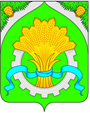 АДМИНИСТРАЦИЯ ШАТРОВСКОГО МУНИЦИПАЛЬНОГО ОКРУГАКУРГАНСКОЙ ОБЛАСТИПОСТАНОВЛЕНИЕот _________________________ № ________                                          с.Шатрово  В соответствии с Федеральным законом от 28.12.2009 г. № 381 «Об основах государственного регулирования торговой деятельности в Российской Федерации», Законом Курганской области от 30.09.2010 г. № 60 «О государственном регулировании торговой деятельности в Курганской области»  и постановлением Правительства Курганской области от 28.07.2022 г. № 249 «Об утверждении Порядка организации ярмарки и продажи товаров  (выполнения работ, оказания услуг) на них на территории Курганской области», Уставом Шатровского муниципального округа Курганской области, Администрация Шатровского муниципального округа Курганской области ПОСТАНОВЛЯЕТ:	1. Организовать универсальную ярмарку на территории Шатровского муниципального округа Курганской области.2. Определить организатором универсальной ярмарки муниципальное бюджетное учреждение «Шатровский центр культуры и библиотечного обслуживания» по адресу: с.Шатрово, ул.Федосеева, 64.3. Муниципальному бюджетному учреждению «Шатровский центр культуры и библиотечного обслуживания»:1) разработать и утвердить Порядок организации универсальной ярмарки и продажи товаров на ней в соответствии с действующим законодательством и Порядком, утвержденным постановлением Правительства Курганской области от 28.07.2022 г. № 249 «Об утверждении Порядка организации ярмарки и продажи товаров (выполнения работ, оказания услуг) на них на территории Курганской области»;2) разработать план мероприятий по организации универсальной ярмарки и продажи товаров на ней;3) определить режим работы универсальной ярмарки и ассортиментный перечень реализуемых товаров;4) разработать схемы размещения универсальной ярмарки и порядок предоставления торговых мест;5) разместить на официальном сайте Администрации Шатровского муниципального округа в сети Интернет план мероприятий по организации универсальной ярмарки и продажи товаров на ней;6) представить в отдел экономического развития Администрации Шатровского муниципального округа:- схему размещения и количественный состав торговых мест на универсальной ярмарке;- режим работы универсальной ярмарки;- ассортиментный перечень реализуемых товаров на универсальной ярмарке;- схему подъездных путей и места стоянок автомобильного транспорта;- документы (заключения, соглашения), подтверждающие возможность соблюдения при проведении ярмарки законодательства Российской Федерации в области обеспечения санитарно-эпидемиологического благополучия населения, пожарной безопасности;- ежеквартально предоставлять отчет о деятельности универсальной ярмарки.4. Рекомендовать:1) территориальному отделу Управления Роспотребнадзора по Курганской области в г.Шадринске, Шадринском, Шатровском и Каргапольском районах обеспечить контроль за соблюдением санитарных норм и правил розничной торговли на период работы универсальной ярмарки;2) отделению полиции «Шатровское» межмуниципального отдела Министерства внутренних дел России «Каргапольский» оказать содействие в обеспечении правопорядка и общественной безопасности на территории проведения универсальной ярмарки;3) государственному бюджетному учреждению «Центр ветеринарии по Шатровскому и Каргапольскому районам» проводить ветеринарно-санитарный контроль реализуемой на ярмарке пищевой продукции.5. Признать утратившими силу:1) постановление Администрации Шатровского муниципального округа от 21 апреля 2022 года № 207 «Об организации деятельности «Шатровская ярмарка» в Шатровском доме культуры»;2) постановление Администрации Бариновского сельсовета от 30 октября 2020 года № 23 «Об организации деятельности ярмарок на территории Бариновского сельсовета Шатровского района Курганской области»;3) постановление Администрации Дальнекубасовского сельсовета от 5 ноября 2020 года № 17 «Об организации деятельности ярмарок на территории Дальнекубасовского сельсовета Шатровского района Курганской области»;4) постановление Администрации Изъедугинского сельсовета от 20 октября 2020 года № 18 «Об организации деятельности ярмарок на территории Изъедугинского сельсовета Шатровского района Курганской области»;5) постановление Администрации Камышевского сельсовета от 1 октября 2020 года № 21 «Об организации деятельности ярмарок на территории Камышеского сельсовета Шатровского района Курганской области»;6) постановление Администрации Кодского сельсовета от 30 сентября 2020 года № 21 «Об организации деятельности ярмарок на территории Кодского сельсовета Шатровского района Курганской области»;7) постановление Администрации Кондинского сельсовета от 26 ноября 2020 года № 17 «Об организации деятельности ярмарок на территории Кондинского сельсовета Шатровского района Курганской области»;8) постановление Администрации Кызылбаевского сельсовета от 6 ноября 2020 года № 17 «Об организации деятельности ярмарок на территории Кызылбаевского сельсовета Шатровского района Курганской области»;9) постановление Администрации Мехонского сельсовета от 2 ноября 2020 года № 15 «Об организации деятельности ярмарок на территории Мехонского сельсовета Шатровского района Курганской области»;10) постановление Администрации Мостовского сельсовета от 12 ноября 2020 года № 12 «Об организации деятельности ярмарок на территории Мостовского сельсовета Шатровского района Курганской области»;11) постановление Администрации Самохваловского сельсовета от 6 ноября 2020 года № 28 «Об организации деятельности ярмарок на территории Самохваловского сельсовета Шатровского района Курганской области»;12) постановление Администрации Спицинского сельсовета от 6 ноября 2020 года № 13 «Об организации деятельности ярмарок на территории Спицинского сельсовета Шатровского района Курганской области»;13) постановление Администрации Терсюкского  сельсовета от 30 октября 2020 года № 9 «Об организации деятельности ярмарок на территории Терсюкского сельсовета Шатровского района Курганской области»;14) постановление Администрации Шатровского сельсовета от 5 ноября 2020 года № 34 «Об организации деятельности ярмарок на территории Шатровского сельсовета Шатровского района Курганской области».6. Настоящее постановление обнародовать в соответствии со статьей 44 Устава Шатровского муниципального округа Курганской области.7. Контроль за выполнением настоящего постановления возложить на заместителя Главы Шатровского муниципального округа Курганской области по экономике – руководителя отдела экономического развития Администрации Шатровского муниципального округа.Глава Шатровского муниципального округаКурганской области                                                                                                           Л.А.Рассохин Т.М.Леонтьева9 27 60Об организации деятельности универсальной ярмарки на территории Шатровского муниципального округа Курганской области